SOPREMA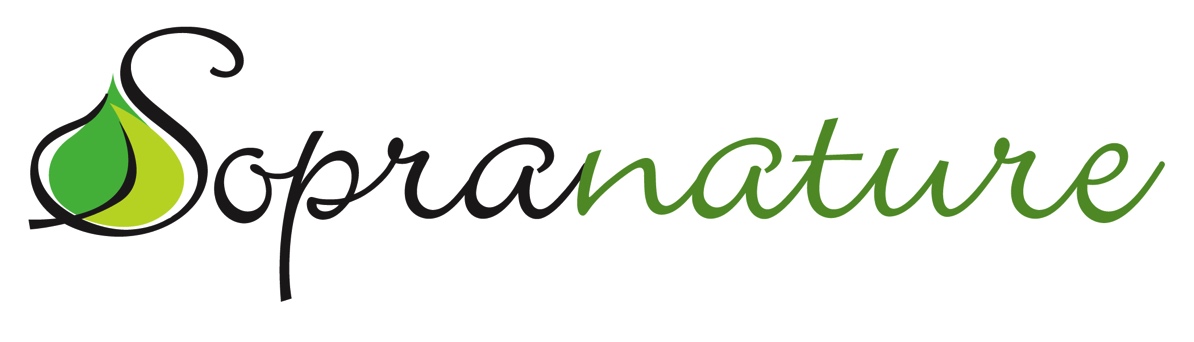 VEGETATIVE ROOF ASSEMBLIESPART  I -  GENERAL1.01	Summary	A.	This is meant to be a guide specification for overburden placed over a 	waterproofing assembly from the section 073363 or Roofing portion of this 	specification	B.	Furnish all labor, materials, tools, and equipment to furnish and install garden 	roof system, drainage materials, growth media and plants on a low-sloped roof.PERFORMANCE REQUIREMENTS	A.	Division 2 – Sitework – Pavers and other accessories to complete the installation        		supplied by SOPREMA.  See Division 7 for specific details.	B.	Division 3 – Concrete Roof Deck 	It is important to coordinate Division 3 (Concrete)  with Division 7 (Waterproofing) 	since the concrete must be properly installed and finished to satisfactorily accept 	the waterproofing membrane.  Installations in which an existing roof is to be 	removed down to the existing structural concrete (e.g., existing materials to be 	removed) might require additional surface conditioning prior to the installation of 	the waterproofing membranes. Consult the membrane manufacturer for 	requirements. Concrete decks must meet the requirements of ASTM D 5295 The 	preparation of concrete decks.		1.	Min 3500 psi compressive strength in 28 days Minimum.	2.	Wood-float/wood-trowel finish; finishing should not be performed with a 	steel trowel.		3.	Concrete Cure	a.	Structural concrete must be cured a minimum of 14 to 28 days in 			accordance   with industry criteria prior to installation of the 			waterproofing membranes. Time required will vary depending on 			the application of the waterproofing membrane.	b.	Cure can be tested in accordance with ASTM D 4263 Standard 			Test Method for Indicating Moisture in Concrete by the Plastic 			Sheet Method or in accordance with NRCA deck dryness 				methodology.	C.	Division [ ] – Wood Blocking and Curbing	D.	Division [ ] – Insulation	E.	Division [ ] – Sheet Metal Flashing & Counterflashings and Terminations	F.	Division [ ] – Prefabricated Roof Specialties	G.	Division [ ] – Caulking & Sealants	H.	Division [ ] – Plumbing Specialties		I.	Division [ ] – Roof Hatches	J.	Division [ ] – LandscapingPERFORMANCE REQUIREMENTS	A.	Maintain a vegetated green roof for the life of the purposed warranty.	B.	Install all components of green roof in accordance with manufactures guidelines 			and in a manner that will not damage the waterproofing membrane.    1.04	REFERENCES	A.	American Society for Testing and Materials (ASTM).	B.	Forschungsgesellschaft Landschaftsentwicklung Landschaftsbau (FLL) 	guidelines1.05 	DEFINITIONS	A.	Garden Roof -- An area of planting/landscaping, built up on a waterproofed 		substrate at any level that is separated from the natural ground by a man-made    		structure.	B.	Extensive Garden Roof -- Low maintenance landscaping consisting of shallow	 	soil depths (3 to 6 inches) with plant varieties to be chosen by a certified 		Landscape Architect.	C.	Semi-Intensive Garden Roof – Medium maintenance landscaping consisting of	 	medium soil depth (6 to 8 inches) with plant varieties to be chosen by a certified 			Landscape Architect.	D.	Intensive Garden Roof – Higher maintenance landscaping consisting of high soil		depths (8+ inches) with plant varieties to be chosen by certified Landscape	 	Architect.	E.	Garden Roof Contractor – A contractor certified by the Garden Roof System 			Manufacturer to install all components of a comprehensive green roof system 			including, but not limited to protection layer, thermal insulation, drainage layer, 		filter fabric, edging, growing medium (soil), and vegetation.1.06	DESCRIPTION OF GREEN ROOFING SYSTEMA well designed Green Roof System is comprised of 3 high quality key components specifically chosen and matched as a system in order to function optimally to maximize microbial life and subsequent vegetative plant cover with minimal man-made input. The growing substrate layer is a light weight engineered soil-like material. Properly designed and produced it has three objectives:Maximize water retention within a certain soil column weight constraint of the roof.Secondly, an equally important objective of the Growing Substrate is to create optimized microbial soil health conditions that makes more water and nutrients available to the plants, allowing the plants to grow a 95%+ closed vegetative canopy.Thirdly, the microbes in optimized soil conditions act like a ‘sink’ for water and more importantly dissolvable nutrients which prevents runoff pollution. Both water and nutrients are now available to the plant when needed, which means the system can thrive while requiring less water and/or synthetic fertilizers.The drainage / water storage layer is a man-made durable plastic form. It has 3 objectives it needs to address:It drains excess water from the roof through the ‘tunnel-side’ of the drainage layer to prevent weight capacity overload and fungal rot (Pythium) in the root zone.The ‘cup-side’ of the drainage layer mimics nature as it stores water underneath the root zone to bridge times of drought.To facilitate appropriate oxygen exchange within the soil layer that promotes microbial soil health, root growth and prevents any root rot.The instant vegetation is comprised of fully grown Sedum plants grown in a thin layer of mineral substrate on a 4’x6’coco- fiber blanket. This component has 4 objectives:Instant aestheticsWind erosion and fire prevention benefitsWeed prevention. A fully grown closed plant canopy upon installation prevents weed growth. Optimal and instant solar protection for optimized microbial conditions. An instant and fully grown canopy protects the substrate year round from solar radiation which optimizes soil conditions that promote robust microbial soil health. This in turn allows the plants to be healthy, stress resistant and maximizes growth while minimizing man-made input.1.07	SUBMITTALS	A.         Product Data:  For each type of roofing material indicated.	1.	Provide product data on all components of the garden roof assembly.	2.	Submit list of materials and data sheets describing physical 				characteristics and performance criteria for materials proposed for use	3.	Include sample of warranty customized for this project.	B.	Shop Drawings:  Include plans, sections, details, and attachments to other Work, 	flashing sheets, roof penetrations, vertical intersections, roof slope, expansion 	joints, membrane terminations, soil depth, planting schedule and drainage.
	C.	Samples for Verification:  For each of the following products:	1.	Submit sample of ballast.	2.	Manufacturer’s standard sample of tapered board insulation.	3.	Manufacturer’s standard sample of drainage/water storage board, 				protection layer and moisture relocation matt.	4.	Submit a sample bag of soil media.	5.	Nursery’s listing of available plants complying with listed specifications.	6.	12” section of perforated metal edging.	D.	Installer Certificates:  Signed by manufacturer’s certifying that installers comply 			with requirements.	E.	Product Test Reports:  Based on evaluation of comprehensive tests performed 			by a qualified testing agency.	F.	Maintenance:  Provide scope for yearly maintenance of Garden Roofing.	G.	Warranties:  Provide documentation either with roof warranty or stand alone for 			Garden Roof components.	H.	Inspection Report for Information:  Copy of roofing system manufacturer’s 			inspection report of completed roofing membrane.1.08	QUALITY ASSURANCE	A.	Refer to Section 1.07 SUBMITTALS.  	B.	The Garden Roof Contractor shall demonstrate qualifications to perform the work 	of this Section by submitting the following documentation:	1.	Approved by the Garden Roof System Manufacturer as an authorized 	installer in good standing.	2.	List of at least three (3) projects, satisfactorily completed within the past 	three (3) years, of similar scope and complexity to this project.  Previous 	experience submittal shall correspond to specific Green Roof System 	proposed for use by Green Roof/Waterproofing Contractor.	C.	        Installation of leveling layer, separation layer, drainage layer and insulation shall 		       be the responsibility of the Garden Roof Contractor to ensure undivided                         responsibility.	D.	Supplier Qualifications:	1.	Green Plant supplier that specializes in the propagation of green roof 			plants.	2.	Green Roof plant supplier must have 5 years experience in the production 		and maintenance of green roof plants specifically chosen.	3.	Engineered planting media by a firm that specifically mixes rooftop media 			and is approved by Soprema.	E.	Drainage mat manufacturer should have successfully produced drainage mat 			material for at least 15 years.	F.	Garden Roof System Manufacturer shall have available an in-house technical 			staff to assist the Garden Contractor, when necessary, in application of the 			products and final inspection of the assembly.	G.	Pre-construction conference to be held with the Owner, Architect, Garden Roof 			Contractor’s field superintendent, Garden Roof System Manufacturer’s 				representative, and other involved trades to discuss waterproofing practices 			applicable to this project, including schedule for waterproofing, flood testing, 			installation or soil media and planting schedule.  Pre-installation conference 			should include general contractor’s plan for green roof protection, if necessary.	1.	Review structural load limitations of roof deck during and after roofing.	2.	Review flashing, special roofing details, roof drainage, roof penetrations, 			equipment curbs, and condition of other construction that will affect 			roofing.	3.	Review regulations and requirements of authorities having jurisdiction for 			insurance certifications, inspection and testing, if applicable.	4.	Review temporary protection requirements for roofing system during and 			after installation.	5.	Review roof observation and repair procedures after roofing installation.	H.	Water testing of the completed waterproofing system (minimum of 24 hours) is 			required.  Water testing shall be witnessed and confirmed in writing by the 			Owner’s Representative, the Garden Roof Contractor, and the Garden Roof 			System Manufacturer’s representative.	I.	All work shall be completed by trained and authorized personnel.1.09	DELIVERY, STORAGE AND HANDLING	A.	Deliver materials in original unopened containers of packaging clearly labeled 	with manufacturer's name, brand name, instruction for use, all identifying 	numbers, and U.L. labels.	B.	Materials shall be stored in a neat, safe manner, not to exceed the allowable 	structural capacity of the storage area.	C.	Store materials in a clean, dry area protected from water and direct sunlight.	D.	Membrane rolls shall be stored lying down on pallets and fully protected from 			moisture with canvas tarpaulins.	E.	Bonding adhesives shall be stored at temperatures above 40°F (5°C).	F.	Deliver roof media in bags on site and protect from contamination dumping on 			site is not accepted.	1.10	PROJECT CONDITIONS	A.         	Proceed with Garden roof installation only after water test has been completed.  		             Owner’s Representative and/or Architect and Garden Roof Contractor must                           water test results before proceeding with membrane installation.	B.	          Do not work in rain or snow or adverse weather conditions.  Comply with                          applicable installation requirements for all components. 	C.         	All work shall be scheduled and executed without exposing the interior building 		            areas to the effects of inclement weather.  The building and its contents shall be  	            protected against all risks.	D.	       The Garden Roof Contractor shall take precautions that storage and/or                        application of materials and/or equipment does not overload the deck or building                         structure.	E.	         All new and temporary construction, including equipment and accessories, shall                         be secured in such a manner, at all times, as to preclude wind blow-off or                         damage.	F.	         Arrange work sequence to avoid use of newly-constructed garden roof for                        storage, walking surface, and equipment movement.  Where such access is                        absolutely required, the Roof/Waterproofing Contractor shall provide all                         necessary protection and barriers to segregate the work area and to prevent                         damage to adjacent areas.  Any damage which occurs to the garden roof system                         is to be brought to the attention of the Owner’s Representative and/or Architect                        and the Garden Roof System Manufacturer’s representative.  All damage is to be                        repaired according to Garden Roof System Manufacturer recommendations.	G.	        Prior to and during installation, all dirt, debris and dust shall be removed from                        surfaces by vacuuming, sweeping, blowing with compressed air, pressure                        washing and/or similar methods per manufacturer’s written instructions.	H.	         All materials shall be immediately taken off the site to a legal dumping or                         recycling area authorized to receive such materials.	I.           	If any unusual or concealed condition is discovered, stop work and notify the                         Owner’s Representative and/or Architect and Garden Roof System                         Manufacturer’s representative immediately, in writing.	J.	           Liquid materials such as solvents and adhesives shall be stored and used away                          from open flames, sparks and excessive heat.  All products including solvents,                          compatible with and not detrimental to plant components and plant growth.	K.	          Contaminants, such as grease, fats, oils, and solvents, shall not be allowed to                          come into direct contact with the waterproofing membrane.  Any such contact                          shall be reported to Owner’s Representative and/or Architect and the Garden                         Roof System Manufacturer’s representative immediately.	L.	          The Garden Roof Contractor shall verify that all drain lines are connected and                          un-blocked before starting work.  Report any such blockages or non-connected                          drains to the Owner’s Representative and/or Architect in writing.	M.	         Site cleanup, including both interior and exterior building areas below or                          adjacent to, or in any way affected by the construction, shall be complete and to                          the Owner’s satisfaction.	N.	         All landscaped areas affected by the garden roof system installation shall be                        raked clean and restored to original conditions, if required.	O.         All paved areas shall be swept clean.	P.	         All areas stained, dirtied, and discolored or otherwise damaged due to the                        garden roof system installation shall be cleaned, restored, and replaced as                         required.	Q.	Garden Roof Contractor shall assure that adequate protection is provided after 	installation so other trades do not damage garden areas.1.11	WARRANTY	A.	Please refer to the roofing portion of this specification to see what the warranty 	will cover.  The following are some components that may or may not be covered:  	protection layer/root barrier, rigid thermal tapered insulation, drainage layer, filter 	fabric, river gravel maintenance strip / ballast, lightweight engineered growing 	medium (soil), vegetation, and automatic irrigation system.  All components are under a single-source warranty offered by Soprnature.	This includes 2 years from the Vegetative Plant System Grower assuming the Vegetation System is properly maintained per the Vegetative Plant Grower Maintenance Requirements. 		1.	Duration of Membrane/Flashing:  See Roofing Section 	2.	Duration of Insulation:  See Roofing section 	3.	Material Integrity of Green Roof Components:  20-years	4.	Extensive Vegetation:  2-year thrive coverage 	Note:    As part of the plant thrive warranty the owner will be required to help maintain the planting throughout the year according to the guidelines provided by the grower.PART II PRODUCTS2.01	MATERIALS	A.	General:  Provide products required by manufacturers to be fully compatible with 			each other and with indicated substrates, or provide separation materials as 			required to eliminate contact between Incompatible materials.B.	See Roofing section of specification	C.	Root barrierSopranature Root Barrier – Available in 20 mil or 30 mil thicknesses.  Virgin-	blended linear polyethylene.  Used below the drainage layer.  Double-	sided and single sided BUTYL tape available to tape seams.  		Soprnature 20 (20 mils) Properties	a.    Roll sizes: 467 sq ft or 700 sq ft	b.    Tensile Strength: 75 lbs.	c.    Elongation at Break: 800%	d.    Tear resistance: 11 lbs/ft	e.    Hydrostatic resistance: 100 psi	f.     Puncture resistance: 30 lbs/ft	g.    Perm rating: .041perms			Soprnature 30 (30 mils) Properties	a.    Roll length: 467 sq ft or 700 sq ft	b.    Tensile Strength: 142 lbs	c.    Elongation at Break: 800%	d.    Tear Strength: 16 lbs/ft	e.    Hydrostatic resistance: 170 psi	f.     Puncture Resistance: 45 lbs/ft	g.    Perm rating: .031 perms	D.	Adhesive Tapes (choose one is applicable)	1.	Soprnature Butyl Seam Tape – single or double-sided reinforced 				aggressive black butyl, that is non-hardening and will remain flexible.		Properties	a.     Color: Black	b.     Size: 2”x50’ (double), 4” x100’ (single)	c.     Service Temp: 30 degrees to 100 degrees F	d.     Minimum Application Temp: 35 degrees	E.	Soprema Drainage and/or Water Retention Layer 	1.	Sopradrain Eco-Vent  – Drainage composite consisting of a post-	industrial recycled polypropylene drainage core of fused, entangled 	filaments and a composite geotextile fabric heat fused to one side.	Properties Core	a.	Compressive Strength: 30,000 psf 	b.	Thickness: 0.45 in	c.	Flow rate: 9.2 gal/min/ft	Fabric Properties	a.	Flow:  120.0 gal/min/sf	b.	Puncture Strength:  70 lbs.	c.	Apparent Opening Size (AOS): 70 US sieve	d.	Grab Strength:  120.0 lbs.	2.	Sopradrain Eco-2 – Drainage composite consisting of a post-industrial 	recycled polypropylene drainage core of fused, entangled filaments and a 	composite geotextile fabric heat fused to one side and bonded to the 	other.  This second fabric eliminates the need for a protection fabric.	Properties Core	a.	Compressive Strength: 30,000 psf 	b.	Thickness: 0.45 in	c.	Flow rate: 7.7 gal/min/ft		Fabric Properties (Black)	a.	Flow:  120.0 gal/min/sf	b.	Puncture Strength:  70 lbs.	c.	Apparent Opening Size (AOS): 70 US sieve	d.	Grab Strength:  120.0 lbs.	Fabric Properties (grey)	a.	Flow:  185.0 gal/min/sf	b.	Puncture Strength:  35.0 lbs	c.	Apparent Opening Size (AOS):  .357 mm	d.	Grab Strength:  125.0 lbs.	3.	Sopradrain Eco-Vent WR – This is a multi-function composite consisting 	of 50% post-industrial recycled polypropylene drainage core of fused, 	entangled filaments and a specially formulated water retention fabric 	bonded to one side.  The absorbent mat is designed to hold 10 to 12 	times its units weight of water.	Drainage Core Properties	a.	Thickness: 0.60 in	b.	Flow rate: 6.9 gal/min/ft	c.	Compression Strength: 30,000 PSF		Water Retention Fabric Properties	a.	Weight: 20 oz/sq yd	b.	Puncture Strength:  70 lbs 	c.	Grab Strength:  135.0 lbs	4.	Sopradrain Eco-2 WR – This is a multi-function composite consisting of 4	0% post-industrial recycled polypropylene drainage core of fused, 	entangled filaments and a specially formulated water retention fabric 	bonded to one side and a protection fabric bonded to the other.  The 	absorbent mat is designed to hold 10 to 12 times its units weight of water.  	The fabric eliminates the need for a separate protection layer.	Drain Core Properties	a.	Thickness: 0.60 in	b.	Flow rate: 6.9 gal/min/ft	c.	Compression Strength – 30,000 PSF		Water Retention Fabric Properties 	a.	Weight: 20 oz/sq yd	b.	Puncture Strength:  70 lbs.	c.	Grab Strength:  135.0 lbs	F.	Water Retention/Capillary Water Management System (choose one if necessary)1.	Soprnature Moisture Retention Mat – Made from 100% recycled materials 35% polypropylene and 65% polyester.  Contains no organic material and will not decompose.  Designed to hold moisture in the garden roof assembly.  	MRM14 (455 sf) Properties	a.	Water retention: .123 gal/sf	b.	Roll weight: 84 lbs	c.	Thickness: .087 in	d.	Bursting Strength: 261 lbs	e.	Puncture resistance: 101 lbs	f.	Elongation: Warp 122%; Fill 96%	g.	Breaking strength: Warp 186 lbs; Fill 219 lbs	MRM30 (455 sf) Properties	a.	Water retention: .201 gal/sf	b.	Roll weight: 110 lbs.	c.	Thickness: .397 in	d.	Bursting strength: 776 lbs	e.	Puncture resistance: 275 lbs	f.	Elongation: Warp: 153%; Fill 131%	g.	Breaking strength: 282 lbs; Fill 435 lbs	G.	Extruded Polystyrene Insulation (if necessary)	1.	Dow Styrofoam	a.	Insulation shall meet ASTM C-578, Type VI or VII.	b.	Minimum compressive strength, ASTM D-1621, 60 psi (variance 	by type of product).  Provide 60 psi insulation under garden 	system.	c.	Maximum water absorption by volume per ASTM C-272,0.1%	d.	Water vapor permeance for 1" product per ASTM E-96, 1.0 perm 	(max.) (63 ng/Pa/s/m2)	e.	Insulation shall have an R value of 5.0°F ft2 h/Btu/in. (0.88 K 	m2/W) of thickness when tested at 75°F (23.9°C) mean 	temperature in accordance with ASTM C-518	f.	Product shall be free of CFC's	E.	Filter Fabric	1.	Soprnature Filter Fabric – is a virgin non-recycled polypropylene, staple 	fiber, needle-punched and 3.5 oz non-woven geotextile.  Additionally, the 	fibers 	in the fabric are needled to filter fabric for a stable network that 	retains dimensional stability relative to one another.  Soprnature Filter 	Fabric offers resistance to UV degradation and to biological and chemical 	environments typically found in soil.  System Filter is to be used as a 	separation between drainage layers and medias with green roof systems. 

	Fabric Properties
	a. 	Flow:  150 gal/min/sq ft.
	b. 	Tensile:  90 lbs. 
	c. 	Elongation: 50%
	d. 	Mullen Burst: 185 psi
	e. 	Puncture Strength: 55 lbs
	f. 	Trapezoidal Tear: 40 lb (130 N) 
	g. 	Apparent Opening Size (AOS): 70 US Sieve#		h.	Roll Sizes: 1250 sf, 2050 sf, 4000sf	F.	Sopranature Growing Media		1.	Soprnature Media - Custom growing media mix capable of 						supporting vigorous growth of the specified vegetation, complying with the 			following specification. 			a.	Extensive soil mix shall be used when soil depth is 3” - 6” with 					plant varieties to be selected by Landscape architect			b.	Semi-Intensive soil mix shall be used when soil depth is > 6” with 					plant varieties to be selected by landscape architect			c.	Intensive soil mix shall be used in Shallow Intensive/Lawn Green 					Roof applications in which soil depth would typically be >8”. 	G.	Wind Erosion Control Mat (if necessary)	1.	Soprnature Coir Erosion System – designed to control the erosion of a 			new green roof system until the planting have grown in enough to 				prevent erosion.  It is available in fine or course bristles.	a.	Erosion blanket is made of naturally biodegradable coconut coir 	material and will biodegrade in 1 to 2 years.  The blankets are 6 	ft x 200 ft (fine) or 6.5 ft x 165 ft (course).	b.	Biodegradable erosion blanket anchors are made of recycled 	polyethylene or biodegradable cornstarch, which allows them to 	degrade with the blanket.	c.	Plastic anchor and disks are also available.	H.  	Sedum mats (if necessary)Soprnature Vegetative Blanket – consist of different varieties of sedum grown into holding mat at a nursery then delivered to the jobsite and installed like sod giving a look of instant green.  Contact local Soprema representative for sedum species available.  The details below outline the specifications for growing the substrate from our partner Sempergreen.		I.	Preparation Growing Substrate Growing Substrate shall consist of a light weight, free draining system containing all the physical, chemical, and biological properties to create a sustainable landscape that mimics nature and encourages microbial soil health without the need for excessive irrigation while also minimizing the need for synthetic fertilizers. The Growing Substrate will have optimized organic components, nutritional and capillary performance, water storage and aeration combined. Bulk density of growth media at the correct installed thickness after compression must be at or below the maximum weight limitations of the roof as set by the engineer. Calculations must be based on maximum Growing Substrate density at saturation of growing media per ASTM E2399-05.Minimum dry weight of the Growing Substrate must be more than 55 lb. /ft.3. Calculations must be based on dry weight of growing media per ASTM E2399-05.Entire Vegetative Green Roof System assembly must retain at least 3 US gallons water per 1 cubic foot of soil. Calculations must include volume of water represented by difference in weight between dry and saturated weight of the growth media per ASTM E2399-05.Growth media must have a Saturated Hydraulic Conductivity of 6 inches/hour per ASTM E2399-05.Individual ComponentsThe Growing Substrate will consist of the three components listed below which must meet the corresponding testing standards for each component. Component 1: Rotary Kiln Expanded Clay (Hydrocks) or rock (Kenlite) Maximum PH of 7.5 or lower Component 2: Nutrient Grade Compost: Quality compost must be manufactured by a composter enrolled in the United States Compost Council’s (USCC) Seal of Testing Assurance (STA) Program. Compost must meet parameters as tested by an STA approved lab using the STA Test Methods for Evaluating Compost and Compost Manufactures method.  Organic Matter Content >50%  Soluble Salts: Maximum 6 mmhos/cm (of which a max. of 2mmhos/cm can be sodium dominant)  95% of the Particle Size % under 9.5 mm  Stability Indicator (respirometry) CO2 Evolution mg CO2-C/g OM/day <2  Maturity Indicator (bioassay) Percent Emergence: 85% or greater Relative Seedling Vigor: 85% or greater  Select Pathogens: Pass  Component 3: USGA Sand or light weight Rotary Kiln Expanded Clay (Hydrocks) or rock (Kenlite) Fine Granules (0.15 mm -0.25 mm).No more than 20% of the particles may fall within this range.Medium Coarse Granules (0.25mm – 1.0 mm).  Minimum of 70% of the particles must fall in this range.Coarse Granules (1mm – 3.44mm). No more than 10% of the total particles in this range. MixingInsure that all components meet the requirements of this specification. Saturate the lightweight aggregate with water and mechanically mix the ingredients at the required volumes until sufficiently blended. To maintain the integrity of the mix, cover all stockpiled material after delivery to the jobsite. This mix will be pre- blended offsite and delivered ready for installation. The Growing Substrate mix for Sedum Blankets will shrink less than conventional mixes. Confirm with Growing Substrate provider what the estimated shrinkage factor should be to properly calculate the amount of substrate needed. Finished Growing Substrate Mix specifications customized for Sedum Blankets.The final mix shall be tested to insure that the following requirements are met.  Grain-Size Distribution of the Mineral Fractions: Per ASTM D 422: Fine Particle Range (clay, silt and very fine sand) Clay/Silt fraction (<0.002/0.005mm)     15-25%Sand Particle Range Retain US #100 sieve (0.15mm)          15-20%Retain US #60 sieve (0.25mm)            15-20% Retain US #35 sieve (0.50mm)            15-20%Retain US #18/10 (1-2mm)                  10-15%Gravel Particle Range 1/8th inch Sieve to max 3/8th inch       15-40%Organic Material 				         8-12%Growing Substrate Requirements: Non-Capillary Pore Space at Field Capacity: Minimum 10 percent by volume at 0.333 bar. Water Capacity: Ideal range is 30-40 percent volume per ASTM E 2399. Density at Maximum Water Capacity: Maximum 85 lbs/cuft. per ASTM E 2399. Saturated Hydraulic Conductivity: Minimum is 6 inches / hour per ASTM E 2399. Alkalinity, Ca CO3 Equivalents: Maximum 2.5 percent per ASA MSA. Total Organic Matter: 8 to 12 percent by dry weight, loss of ignition method, per ASA, MSA. Acidity/Alkalinity: pH of 6.5 to 7.0 Soluble Salts: Ideal range of 2-3 mmhos/cm. Maximum 6 mmhos/cm (of which a max. of 2mmhos/cm can be sodium dominant) Organic Supplements: Carbon to Nitrogen Ratio (CN) of 12 or less CEC - Cation Exchange Capacity: Minimum 10 meq/100g per ASA MSA. 	II	General Description of the Sedum BlanketPre-vegetated Sedum blankets with mature large field grown clumps. Field grown for a minimum of 12 months, on largely mineral based substrate, on a biodegradable coir carrier with a minimum plant canopy coverage of >85%. 		B.	Characteristics of Sedum Blanket 		1.	Measurements:  48”x75”		2.	Weights:  +/- 4 lbs per sqft (dry) and +/- 5 lbs per sqft saturated		3.	Vegetative Coverage:  >85% plant canopy coverage 		4.	Plant Structure:  >85% multi-branched mature plants 12-18 			months old 		5.	Diversity:  9-12 plant species per 100 sqft. 		6.	Climatic Exposure:  12 months minimum time of outdoor growing 		7.	Basis of Design:  Sempergreen® Sedum Blankets. (dba Moerings 			USA LLC) 17416 Germanna Highway Culpeper VA 22701 			Phone: (540) 399-5055 xt 101 Attn.: Richard Hoek 		8.	Plant Carrier:  97% biodegradable materials (coir) 		9.	Sedum blanket substrate:  Largely inorganic mineral based 			components. Maximum of 10% peat based on organic materials to 			avoid hydrophobic characteristics and potential lateral fire 			movement. 		10.	System Substrate Match:  Air porosity of the Substrate of Sedum 			blanket is to have >80% match with Growing Substrate 			underneath. (Critical that Sedum blanket Substrate is mapped to 			Vegetative System Substrate.)		11.	Wind Uplift Prevention:  The Sedum blanket substrate layer at 0.5” 			-0.75” thickness is to weigh a minimum of 4 lbs per sqft (dry) 0.5-			0.75” mineral based substrate depth on coir carrier to avoid wind 			uplift concerns. 		12.	Sedum Blanket Substrate:  Meets >80% of overall FLL guidelines 		13.	Plant Coverage:  85%+ in Vegetation Cover to protect Growing 			Substrate from Solar radiation, evaporation, and to meet 			ANSI/SPRI RP-14 wind uplift code 2015 regulations. 		14.	Species diversity:  Species allocation upon delivery to the Roof. 			a.	Shallow rooting creeping Sedums: 30-50% of the						vegetative cover 				Sedum album ‘Murale’ 				Sedum album 				Sedum Stefco 				Sedum acre ‘Aureum’ 				Sedum acre 				Sedum sexangulare 			b.	Deep rooting broadleaf Sedums: 50-70% of vegetative 				cover 				Phedimus spurium ‘John Creech’ 				Phedimus spurium ‘Fuldaglut’ 				Phedimus spurium ‘Red Carpet’ 				Phedimus takesimensis 				Phedimus kamtschaticum 				Phedimus kamtschatium ‘Variegatum’ 				Sedum x hybridum Immergrunchen 				Sedum floriferum ‘Weihenstephaner Gold’ 				Sedum reflexum ‘Blue Spruce’ 				Sedum rupestre ‘Angelina’ 		15.	Broadleaf Density:  < 10 deep root broadleaf Sedum clumps per 			sqft on average per 100 sqft upon delivery 		16.	Sedum Blanket Maturity:  12-14 months, minimum of 9 months		17.	Field Grown:  Started and 100% outdoor grown, made up of large 			mature field grown clumps. 		19.	Winter Installation:  Allowed with permission of Moerings 			Sempergreen 		20.	Product Approved for Use:  Sempergreen® Standard Sedum Mix 			blankets. 	I.	Plugs, Cuttings and Plants (if necessary)	1.	Soprnature Plugs, Sedum Cuttings and Plants - shall be planted and 	maintained in 	accordance with Architects written specifications by an 	approved installer.	2.         Cutting, plugs and plants vary by region please contact your local area 	            Soprema representative availability of specific blends.2.02	Accessories (choose all that apply)	A.	Soprnature Edge Restraints – Designed to meet or exceed drainage capacity of all manufactured green roof drainage panels. They are made from 0.10 Aluminum 5052 sheet (stainless steel also available).  These edge restraints are available in either straight or flexible edging.  The Flexible edging has V-shaped notches cut into it to allow for shaping to arcs and circles.		1.	Edges come with 12 slots per foot, effective slot mean diameter .375 in. 			area per slot .11 sq in.  Factory Flow = .0119 CFS/5.4 GPM.  This 				equates to 1.7 GPM per linear foot (assuming 1” head to match the 			drainage course)		2.	Edge restraints come in a various sizes from 3.5” to 8.5” heights with the 			return 	leg varying by height of edge restrain.  Standard color is 				Aluminum unfinished, color options are available please consult your local 		Soprema Representative.		3.	Edge Restraints come with clips and bolts for attachment.  Corner pieces 			are also available.	B.	Soprnature Inspection Chambers:  Designed to fit over most standard drains and to keep out large debris and contaminates; to promote positive drainage in the garden roof system.  Made of 304 BB 18 gauge stainless steel.  They have a removable top for easy inspection of the drain after installation.		1.	Slot dimensions are 3/16-inch x 3-15/16-inch, with a flow rate of 110 			gallons per minute.  They are available in 11”x11”x5/8” or 18”x18”x5/8”  	C.	Soprnature Extensions for Edge Restraints and Inspection Chambers: Extension pieces to be used when the garden roof area is higher than the standard heights.  Made of the same materials as the edge restraints and inspection chambers.	D.	Pavers: Wausau or Westile Concrete Pavers, varies by design please contact 	your local Soprema representative for options.	E..	Stone Ballast:  As shown on the plans, or if not indicated on the plans use well 		screened and washed stone gravel meeting ASTM D-448-80, gradations 		# 57, 2, 4 or 5PART III EXECUTION3.01	INSPECTION	A.	The Green Roof/Waterproofing Contractor shall examine all surfaces to receive 	the garden roof system to verify it is acceptable and proper for the installation of 	the garden roof.  	B.	The Roof/Waterproofing Contractor shall not proceed with the installation of the 	garden roof system until all roof defects have been corrected.  A water test may 	be required before placement of any overburden.3.02	INSTALLATION	A.	Do not expose materials vulnerable to water or sun damage in quantities greater 	than can be weatherproofed during same day.	B.	Water Test	1.	All roof areas or portions thereof shall be water tested by means of flood 			testing 	water at a minimum depth of 2” for a period of 48 hours to check 			the integrity of the membrane installation.	2.	Verify that the structure can support the dead load weight of a water test 			before testing.		a.	If leaks should occur the water must be drained completely and 				the membrane installation replaced and the roof system area dried 			out, seal membrane and retest.3.03	EXTRUDED INSULATION INSTALLATION (if required)	A.	Insulation Placement 		1.	Install one or more layers of rigid insulation to required thickness and/or 				R-value. Stagger all joints, cut and fit to within 3/4 inch (19 mm) of all 				projections, perimeter walls and penetrations. Insulation is to be loose laid 			and tightly butted with joints not greater than 3/8 inch (9.5 mm). 	2.	Multi-layer insulation applications require the bottom layer of insulation to 			be the thickest layer and shall be a minimum of 2" thick (50.8 mm).  All 			layers shall be loose laid with the joints of the second layer staggered and 		offset from all joints of the preceding layer. Each successive layer shall be 		offset from the underlying layer(s).	3.	Vertical insulation applications shall be spot adhered to the protection 			layer with appropriate adhesive or additional hot rubberized asphalt 			membrane.3.04	GARDEN ROOF COMPONENTS INSTALLATION	A.	Root Barrier Installation 	1.	Unroll the specified root barrier over the entire surface, around all edges 			and upstands (vertical surfaces); overlapping all seams a minimum 6” (six 		inches). Seal all side and end laps with Soprnature Butyl Tape to ensure 		a proper seal.		a.	Install root barrier below the drainage layer.	B.	Air layer/Drainage / Water Retention Installation 	1.	Install the specified drainage / water retention course over waterproofing 			or insulation layers with the black filter fabric or water retention mat facing 		up (product dependent).	2.	Properly position drainage course, carefully cutting and fitting panels to fit 			the surface.  Typically drainage mats will be run over the full length of the 			roofing system and turned up walls to provide protection for flashing 			sheets.  Cut and snuggly fit the drainage course at all perimeters, curbs 			and penetrations, following the membrane manufacturer's installation 			procedures.  Cut holes to expose all drain areas	3.	Drainage mat must be positioned so the 3” overlap, laps over the next 			sheet.  It is recommend to adhere this overlap with adhesive to hold it in 			place for the install of the soil.  This can be accomplished with a one part 			urethane adhesive or a butyl tape.	4.	Drainage mats should be covered with soil as soon as possible to avoid 			any deterioration to the filter fabric or retention mats.	C.	Edge Restraints and Extensions	1.	Installed on top of Drainage, water retention or root barrier course, so the 			perforated edge is vertical with a horizontal leg positioned in area that is to 			receive the soil and vegetation.	2.	Metal edge restraints shall be fastened together using clips and corner 			pieces.  These will be secured with bolts and washers. 	3.	Edge restraints may need to be cut to size depending on design.	4.	Extension pieces are secured using bolts and washers and will need to 			have holes drilled on site hold the two pieces in place	D.	Inspection Chambers and Extensions	1.	Inspection chambers are fit over existing drains	2.	Extensions can be used to extend the Inspection Chamber up to the soil 			level, these are secured with bolts and washers and must have holes drilled 			on site for securement.	E.	Water Retention layer (Soprnature Moisture Retention Mat, if necessary) 	1.	Loose laid in areas to receive soil, above the drainage or root barrier 			layer.	F.	Filter Fabric	1.	Filter Fabric shall be laid over the drainage layer, lapping adjacent rolls a 			minimum of 6 inches (150 mm). Enough material shall be left to be drawn 			up above the anticipated soil level. Any excess shall be trimmed down to the 		level of the soil..		G.	Garden roof soil (extensive, semi-intensive and intensive)	1.	Soil shall be placed carefully to avoid damage or displacement of other 			materials such as walls, paving, drainage components, filter fabric, and 			roofing membrane.	2.	For final grades less than 4 inches only one round of compaction shall be 			performed and remaining soil loosely placed such that top of soil exceeds 			final grade by 1 inch.  For final grades greater than 4 inches, place soil at no 		greater than 4 inches and repeat procedure until soil has been compacted 			within 1 inch of final grade for vegetated mats and loosely placed to the top 			of the edge restraint for plugs and cuttings.      Compaction shall be performed with a 250-300lbs landscape roller to 	compact the soil.	4.	After compaction remaining soil shall be placed at 1 inch greater than 			final grade (except when vegetated mats are used) and thoroughly 			watered over entire area. Low settled areas shall be filled with additional 			soil and re-wet to achieve uniform prescribed final grade.	H.	Stone ballast or pavers 	1.	Installed at all roof perimeters, building walls, penetrations, and access 			hatches and as required for flashing vegetation barriers, proper wind design, 		fire breaks, and as walkway/maintenance paths. 	2.	Ballast design shall be in accordance with Dow Chemical Company 			TechNote 508 Ballast Design Guide for IRMA Roofs and other applicable 		codes or wind design guides.	I.	Wind Erosion System (if necessary)	1.	Once soil is installed bury anchors bottom of the anchors 3’ OC in the field 			and 2’ OC near the edges.  	2.	Install Bio-degradable mat, so that it is secured through the shaft of the 			anchor pieces	3.	Once mat is completely installed, place metal disc over the anchors to 			secure the mat in place	J.	VEGETATION INSTALLATION	1.	 Install the vegetation by Vegetate Mat, Plugs or Cuttings in accordance 			with design drawings.  		   2.	Sowing seed for grass or meadow flower plantings must be done so as to 		achieve the maximum uniformity possible over the entire surface of the 			medium at the density specified by the seed provider.  Once sown, the 			surface of the medium is gently raked (as with the backside of a leaf rake) 		to lightly bury the seed; the surface is then gently rolled with a garden 			roller.  			3.	Rolls of sod or vegetative mat are laid out in a staggered pattern, snugly 			butted side-to-side and end-to-end; do not stretch the rolls.  The surface 			is then 	gently rolled with a garden roller.		4.	In all instances, all plantings must be thoroughly watered to the point of 				saturation immediately after planting.3.05	CLEANING	A.	Perform cleaning during installation of the work and upon completion of the work.  	Remove from site all excess materials, debris, and equipment.  Repair damage 	resulting from extensive green roof installation operation.	B.	Repair or replace garden roof system that is vandalized until final acceptance is granted.END OF SECTION: 073363